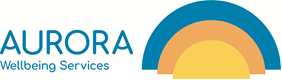 The Old Library Building, Memorial Avenue, Worksop Notts S80 2 BJWebsite; www.aurorawellbeing.org.uk             Telephone 01909 470985Are you passionate about working in hospitality in somewhere unique, we may have the perfect role for you!  An exciting opportunity has arisen at Aurora Wellbeing Centres in Valerie’s tea rooms.  We are looking for a Cook Manager who has a passion for food with excellent team leadership, kitchen management and exceptional front and back of house skills is required to support the Aurora Charity in creating new menus, managing budgets and ensuring the very highest standards are delivered to customers.

SALARY: Negotiable dependent on skills and experience (Range: £21k - £23k)

LOCATION: Worksop, Nottinghamshire, East Midlands

JOB TYPE: Permanent  (3 month probationary period)

WORKING HOURS: Monday to Friday, 8am – 4pm (Hours to be worked flexibly to meet the needs of the service, to support events, occasional evenings or Saturdays).QUALIFICATIONS REQUIRED: Minimum Food Hygiene Level II 

JOB OVERVIEW

We have a fantastic new job opportunity for an innovative and inspirational Cook Manager who has a passion for food with excellent team leadership, kitchen management and exceptional front and back of house skills. You will have the opportunity to support the charity in creating new menus, managing budgets and ensuring the very highest standards are delivered to customers.

Aurora is a local Charity and unique in its offer to the Community. We offer bespoke catering services within our Valerie’s tea rooms at our centre in Worksop, we have a successful track record of doing things differently for over 10 years, delivering exceptional food prepared with flair and total regard for the health and well-being of our customers.

Working as the Cook Manager you will lead the small team including volunteers in Valerie’s tea rooms at the Aurora Wellbeing Centre in Worksop. The charity is looking for a Cook Manager who is a real foodie who excels in both front and back of house services, and who possesses a real passion for leading a successful team to provide customers with an exceptional standard of food and service. Someone who enjoys creating home cooked food dishes and interacting with the public and local community.

APPLY TODAY
If this job looks like your ideal position, then please contact hr@aurorawellbeing.org.uk and request an application form and return it to this email address. Closing date for all applications will be Thursday 26th May 2022 by 12 noon.